Davinci Resolve NotesYouTube link to my Water video https://youtu.be/VwFPxCW8G1o    To see past Projects, click on File/Project ManagerTo Close a Project, Click on File/Project Manager/Close (name of Project to close)To delete a Project. First close the Project if opened then File/Project Manager/Right Click on name of Project to delete/DeleteTo change the size of the Timeline, hold down the ALT key and move the Mouse Scroll WheelTo delete gaps, make sure that you have the cursor on the timeline and then click on Edit/Delete GapsTo Hide Tabs (called Pages in Resolve) at the bottom of the screen click on Workspace/Show Page/Uncheck Tabs to Hide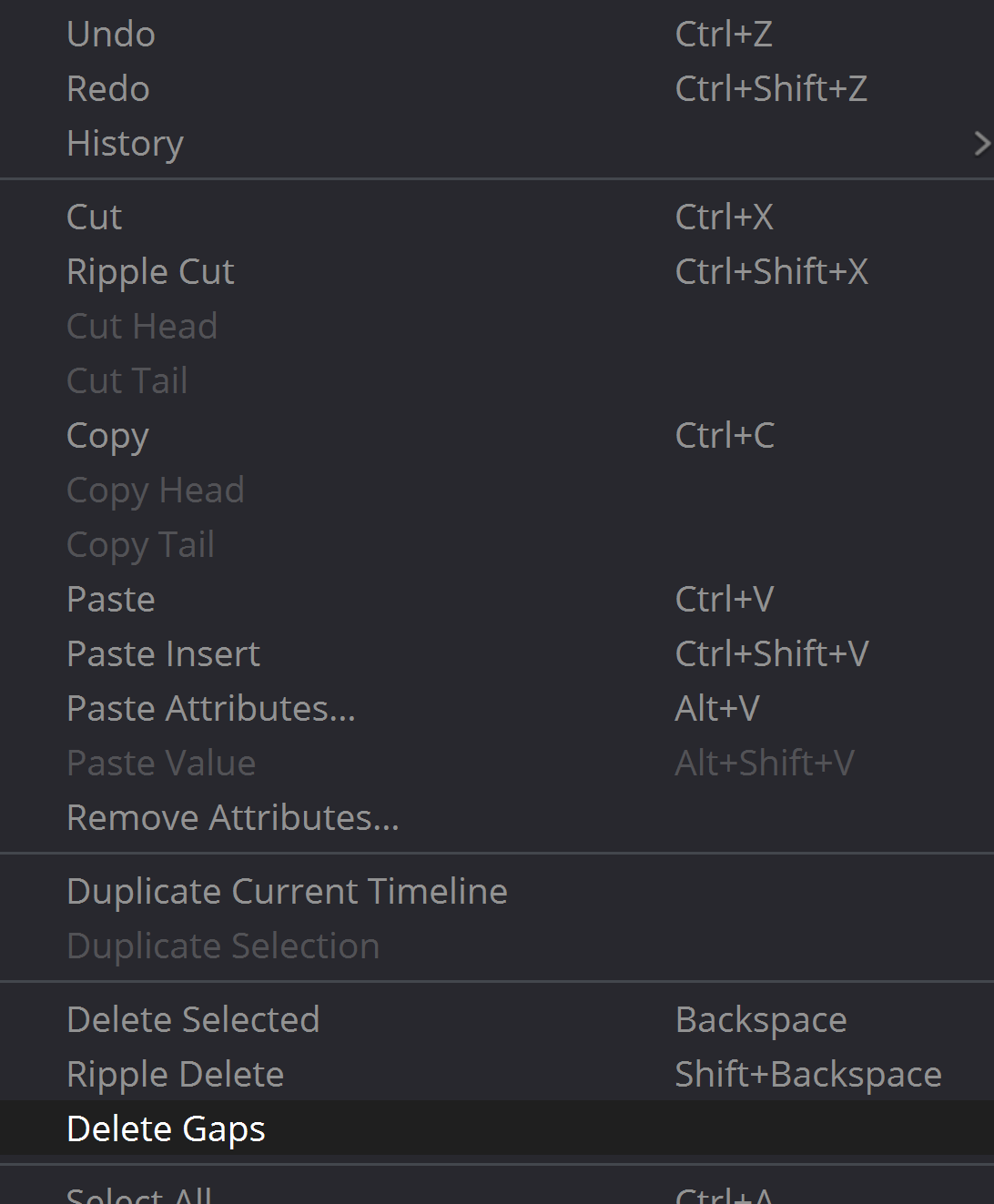 To hide the Media window, click on it and it will closeTo change the displayed Monitor screens back and forth between one and two screens, click where the arrow points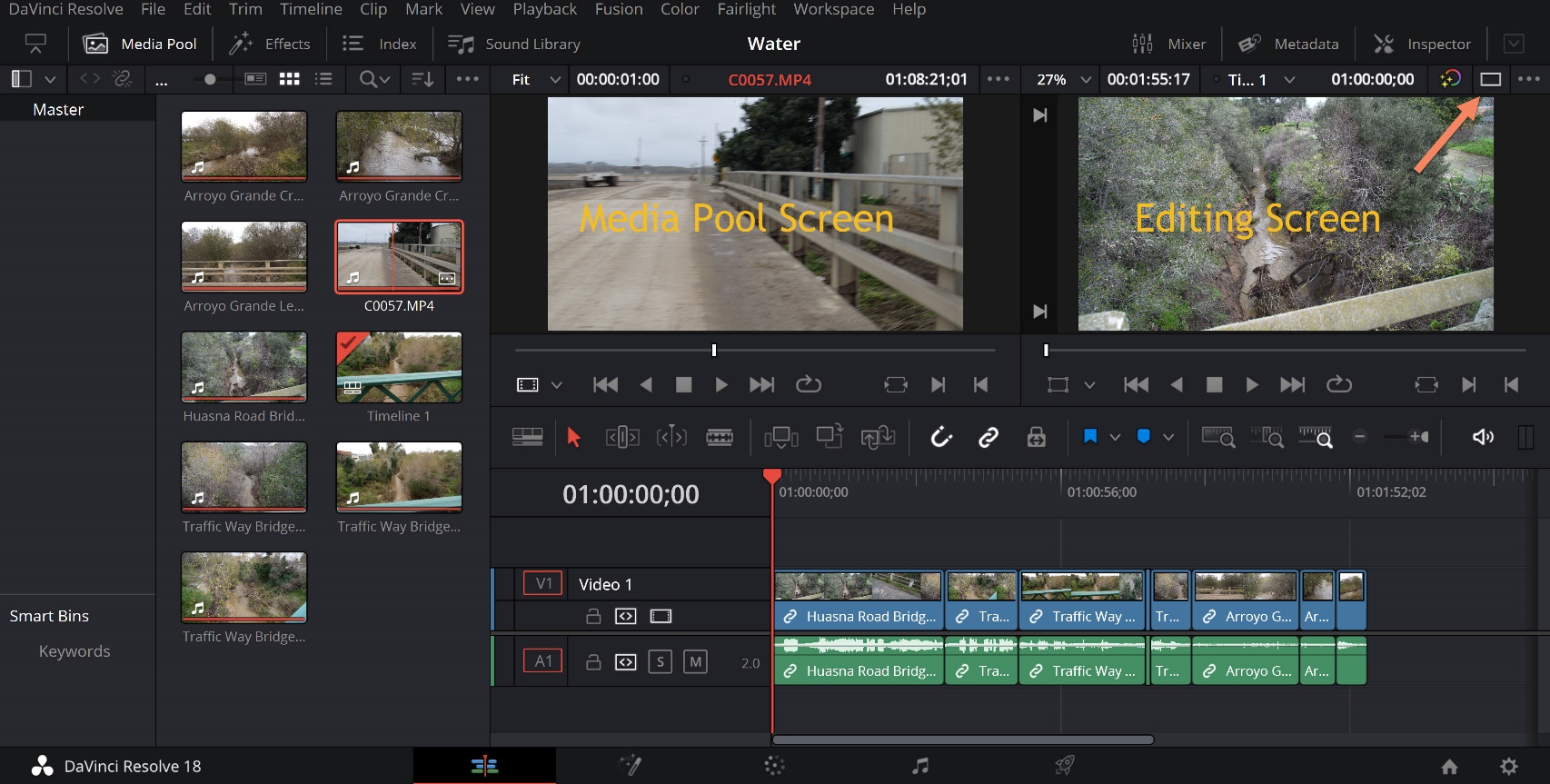 To view Sound Effects, go to the Sound Library and type *** to the left of the Filter By Window  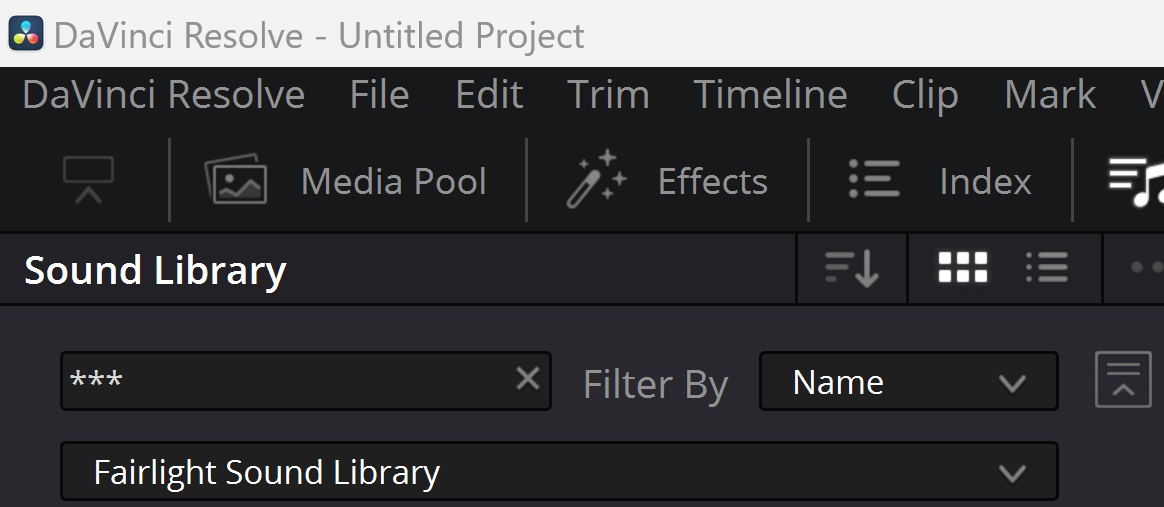 To insert sound effect, create an empty audio track, open Sound Effects tab and drag sound effect onto new audio track timeline.  NOTE:  It is sometimes necessary to drag it twice before it worksTo Unlink (separate) video and audio tracks, place the selection arrow on the timeline at the desired point, hold down the Alt key and clickTo set where Media is saved, click on File/Media Management and browse to desired locationTo display the Monitor Preview in Full Screen hold down the CTRL key and press FFor Slow Playback  (aka Play Slow) press Shift KAudio NotesSet Audio Preferences in Davinci/PreferencesThe (Yeti) microphone has to be turned on before it is offered and an Input option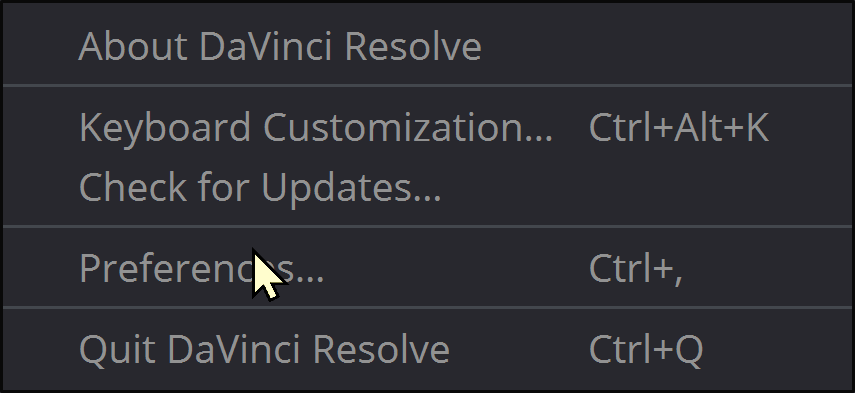 The microphone must be Patched before new audio can be added to any sound track  The red light on the Yeti microphone can’t be flashing.  It must be solid red to use the mike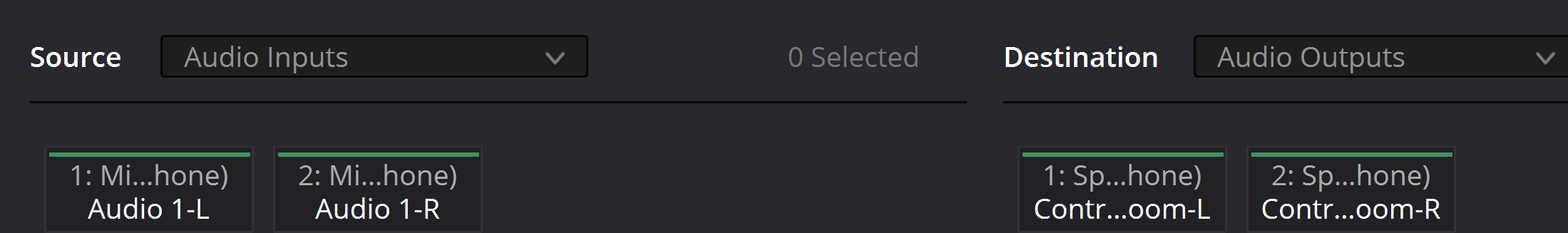 If no Audio is heard, check the Davinci Preferences to see if the wanted Input and Output Devices are chosenDon’t forget to adjust Volume here too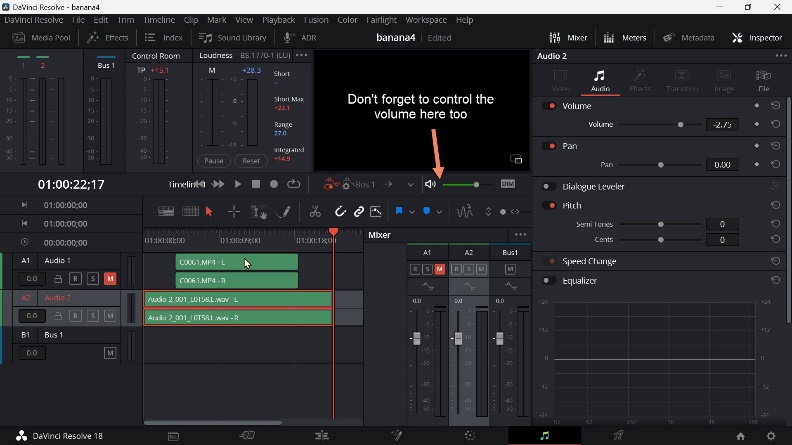 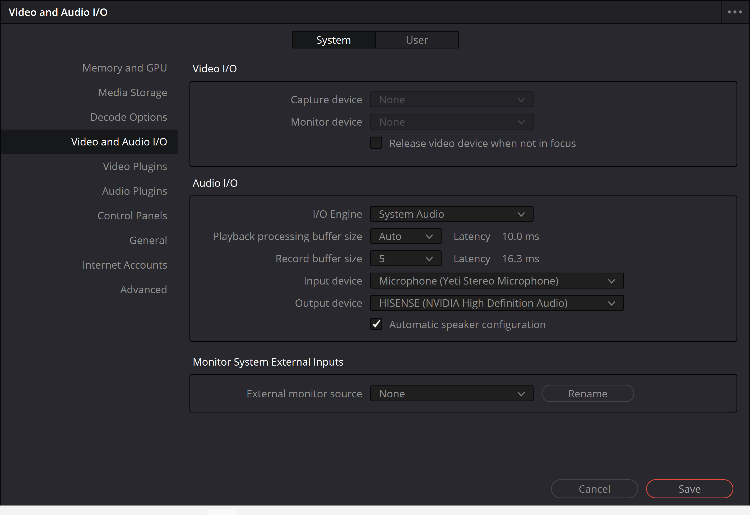 Empty HereTo grab a still from a video do thisOpen the Color tab at the bottom of screen Also open the Gallery tab at the top of the screenRight click on the Timeline at the time when you want to grab the imageClick on Grab StillWhatever you grabbed will automatically appear in the Gallery TabClick on the grabbed image and export it to the desired folder, first changing the format to .jpg or whatever format you preferSpace here for expansion aboveTo brighten Color, go to COLOR, click on the third circle, click on OFFSET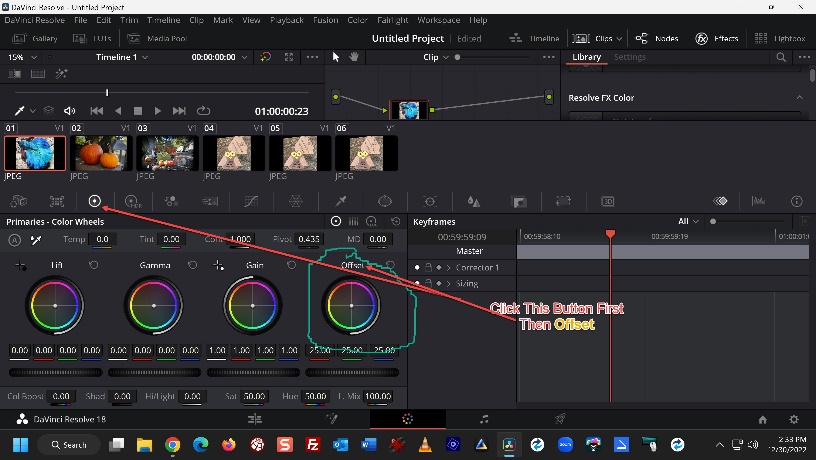 YouTube Links for Davinci ResolveDownload Davinci Resolve 18  Scroll down to the Download section and choose the platform; Windows, Mac or LinuxDavinci Resolve 18 Full Tutorial for Beginners  I recommend that you start hereDavinci Resolve File LocationsUpload Directly to YouTube from Davinci Resolve 18Add an Audio Track to Davinci ResolveIf I can’t rename an Audio Track, as seen in the image above,  just increase the height of the Audio track and a name will appear.  Right click that name to rename Reset Davinci Resolve  https://youtu.be/uln3lrT-B9k How to add Zoom Effect to Davinci Resolve 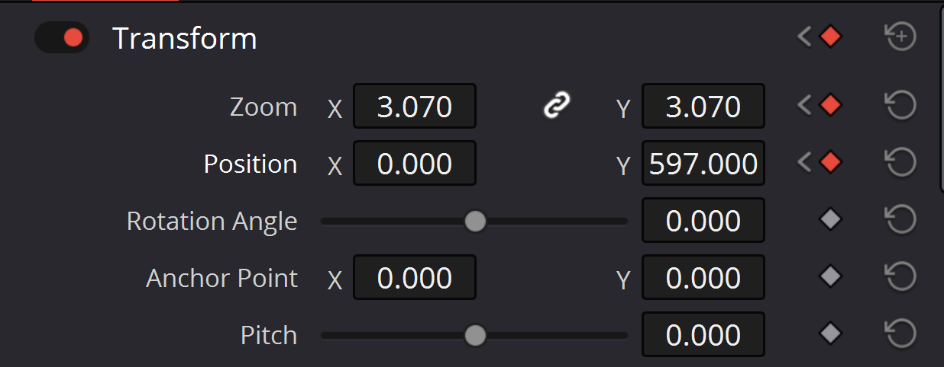 Note to Self:  The proper sequence is Position Play Head/Open Inspector/Click on the Video and Audio Diamonds
Then click on the Toggle Keyframe Diamond
Move the Play Head to the point where the zoom will end
Next hold down the left mouse button and move mouse  left or right to change values 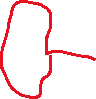 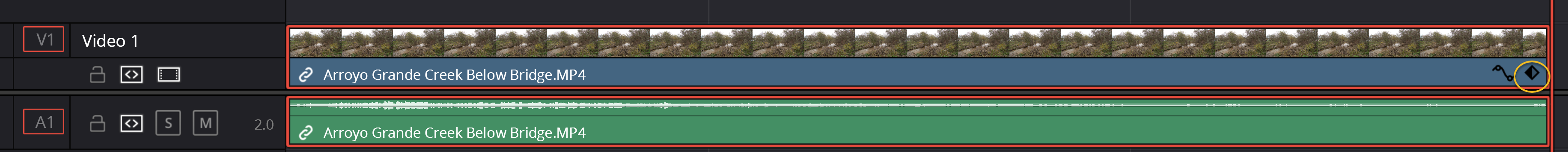 To show Markers, go to the Edit tab, click on Index and open the Markers tab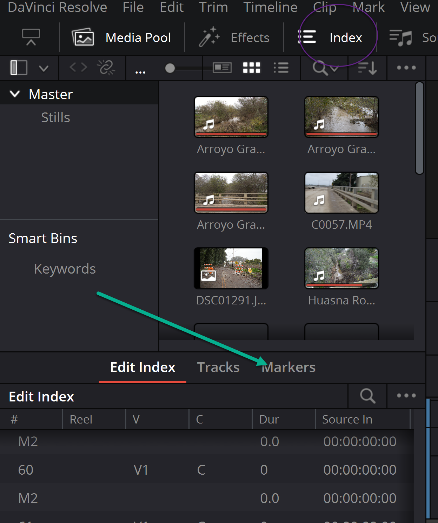 